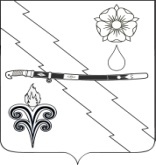 АДМИНИСТРАЦИЯ КАБАРДИНСКОГО СЕЛЬСКОГО ПОСЕЛЕНИЯ АПШЕРОНСКОГО РАЙОНАПОСТАНОВЛЕНИЕот 23.09.2016                                                                                                             № 145ст. КабардинскаяО внесении изменений в постановление администрации Кабардинского сельского поселения Апшеронского района от 3 февраля 2016 года № 15 «Об утверждении административного регламента по предоставлениюмуниципальной услуги «Выдача градостроительных планов земельных участков» на территории Кабардинского сельского поселения Апшеронского района»В целях приведения нормативного правового акта в соответствии с частью 17 статьи 46 Градостроительного кодекса Российской Федерациип о с т а н о в л я ю:1. Внести в постановление администрации Кабардинского сельского поселения Апшеронского района от 3 февраля 2016 года № 15 «Об утверждении административного регламента по предоставлению муниципальной услуги «Выдача градостроительных планов земельных участков» на территории Кабардинского сельского поселения Апшеронского района» следующие изменения:подпункты 3,4,5 пункт 2.6.1 раздела 2.6 административного регламента по предоставлению муниципальной услуги выдача градостроительных планов земельных участков исключить.2. Главному специалисту администрации Кабардинского сельского поселения Апшеронского района обнародовать настоящее постановление в установленном законом порядке и разместить на официальном сайте администрации Кабардинского сельского поселения Апшеронского района. 3. Контроль за выполнением настоящего постановления оставляю за собой.4. Постановление вступает в силу после его официального обнародования.Глава Кабардинскогосельского поселенияАпшеронского района                                                                               А.В.Пешков